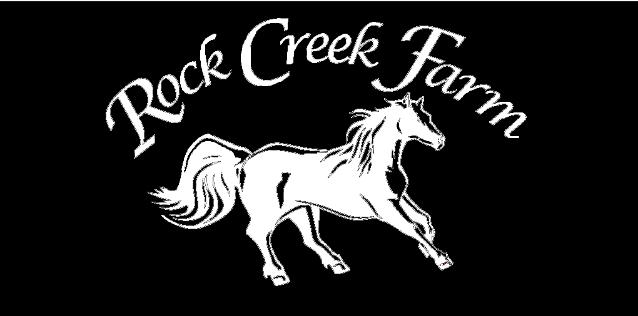 Wedding & Reception PackageHere at Rock Creek Farm, we can do as little or as much as you need! Choose our “All-Inclusive” Wedding & Reception packages or let us create a “Custom” package specifically designed for you! YOUR VISION, YOUR STYLE, YOUR DAY….ROCK CREEK FARM WEDDING & EVENT VENUE475 Dry Fork Creek Rd Gallatin, TN 37066rockcreekfarmnashville@gmail.com 916-240-3571Our Venue Only Package – Up to 100 GuestsVenue available 2 hours the day before for rehearsal and any early decorating you may want to doVenue available on event day from 8:00am to 11:59pmYour choice of chandelier lighting and or Café lightingOutdoor market string lighting on all porches, bridge, and various locations throughout the venue as well as fence lines to enhance the ambiance of your evening.32x96 covered and lighted Pavilion for your receptionPrivate caterers’ kitchen with Prep Sink, Prep Tables, Refrigeration and Heated Cabinets.Heated and Air-conditioned restrooms and kitchen area     PRICE $2500						Additional Guests $25 ppAdditional Options Available:Buffet Catered Meal								$25 pp**Wedding Coordinator for day of*	$600Golf Cart Shuttle	$250Bridal Suite for the day until Ceremony	$600Grooms Room access for the day	$500Wedding Décor Building (access to our 100’s of wedding decorations including linens in either black or white)	$400Gazebo Draping Starting Price (Upgrades Available)	$4758' Farm Tables (6/15 Available)	$65 ea.Tables: 60” or 30” x 72/96”	$10 ea.Table Linens: Black, White, Ivory	$10 ea.Wine Barrels	$25 ea.Beer Tapper System	$75Patio Heaters w/ propane	$100 ea.Chairs Ceremony/Reception – Padded/Chiavari’s	$3/$7 ea.China/Silverware/Glassware/Napkin*	$3 ppSparkler Send Off                            $1 pp/$89 100 pack/$169 200 pack                  We suggest 2 pp for the Ultimate Sparkler Experience*Day of Wedding Coordinator is required. This will make your day stress free and on time so you can enjoy everything about your special day.**Price may vary due to uncontrolled costs. Estimate will be provided upon request***Many other rental options including vintage couches for photos, specialty cake tables, outdoor chandeliers, draping, assisted parking with golf cart shuttle to and from wedding and reception site, etc. See add-ons page***Our Venue Plus package – Up to 100 GuestsVenue available 4 hours the day before for rehearsal and any early decorating you may want to doVenue available on event day from 8:00am to 11:59pmYour choice of chandelier lighting and or Café lightingOutdoor market string lighting on all porches, bridge, and various locations throughout the venue as well as the fence line to enhance the ambiance of your evening.32x96 covered and lighted Pavilion for your receptionPrivate caterers’ kitchen with Prep Sink, Prep Tables, Refrigeration and Heated Cabinets.Heated and Air-conditioned restrooms and kitchen areaMemory Hutch, Gift Table, Cake Table, Custom Wood BarCeremony Chairs (White) Reception Chairs (Choice of White, Fruitwood, Natural, Black), 60” Round or 8’ Rectangular TablesSweetheart Table w/ 2 Vintage ChairsTable Linens (Black, White, Ivory)Set up & Break Down of Tables & Chairs, Trash RemovalGolf Cart for Shuttle UseBridal Suite available on day of wedding from 8:00am until reception begins (Grooms area not included, Groom and groomsmen will come bridal ready)PRICE $5000Additional Guests $42 ppAdditional Options Available:Buffet Catered Meal								 $25 pp**Wedding Coordinator for day of*	$600Golf Cart Shuttle	$250Grooms Room access for the day	$500Wedding Décor Building (access to our 100’s of wedding decorations including linens in either black or white)	$400Gazebo Draping Starting Price (Upgrades Available)	$4758' Farm Tables (6/15 Available)	$65 ea.Wine Barrels	$25 ea.Beer Tapper System	$75Patio Heaters w/ propane	$100 ea.Ceremony/Reception - Chiavari’s	$7 ea.China/Silverware/Glassware/Napkin*	$3 ppSparkler Send Off                            $1 pp/$89 100 pack/$169 200 pack                  *Day of Wedding Coordinator is required. This will make your day stress free and on time so you can enjoy everything about your special day.**Price may vary due to uncontrolled costs. Estimate will be provided upon request***Many other rental options including vintage couches for photos, specialty cake tables, outdoor chandeliers, draping, assisted parking with golf cart shuttle to and from wedding and reception site, etc. See add-ons page***Our Premium Package Up to 150 GuestsVenue available 4 hours the day before for rehearsal and any early decorating you may want to doVenue available on event day from 8:00am to 11:59pmYour choice of chandelier lighting and or Café lightingOutdoor market string lighting on all porches, bridge, and various locations throughout the venue as well as lit torches line the fence to enhance the ambiance of your evening.32x96 covered and lighted Pavilion for your receptionPrivate caterers’ kitchen with Prep Sink, Prep Tables, Refrigeration and Heated Cabinets.Heated and Air-conditioned restrooms and kitchen areaBridal Suite available on day of wedding from 8:00am until reception begins (Grooms area not included, Groom and groomsmen will come bridal ready)150 Chairs for Ceremony (Choice of White, Fruitwood, Natural, Black)150 Chairs for Reception11 – 60” Round tables for Reception6 – 8’ Farm TablesTable Linens (Black, White, Ivory)Buffet Tables for FoodBuffet Dinnerware, Silverware, Water GlassSweetheart Table (Farmhouse Style)Memory Hutch, Gift Table, Cake Table, Custom Wood Bar Wedding Décor All AccessRCF Staff on siteSet up and Breakdown of Tables & Chairs, Trash RemovalPRICE $7500Additional Guest $65ppAdditional Options Available:Buffet Catered Meal								 $25 pp**Wedding Coordinator*							 $600Grooms Room access for the day	$500Gazebo Draping Starting Price (Upgrades Available)	$475Golf Cart Shuttle (1 Cart per 75ppl)	$250Beer Tapper System	$75Patio Heaters w/ propane	$100 ea.Ceremony/Reception - Chiavari’s	$7 ea.Wine Barrels	$25 ea.Sparkler Send Off                        $1 pp/$89 100 pack/$169 200 pack*Day of Wedding Coordinator is required and cannot be friend or part of the family. We request you have someone outside the family, or you can option to use our Coordinator for the additional fee. This will make your day stress free and on time so you can enjoy everything about your special day.**Price may vary due to uncontrolled costs. Estimate will be provided upon request***Many other rental options including vintage couches for photos, specialty cake tables, outdoor chandeliers, draping, assisted parking with golf cart shuttle to and from wedding and reception site, etc. Ask your sales consultant for price quotes. Also see add-ons page**All-Inclusive Wedding PackageVenue available on wedding day from 8:00am to 11:00pm. All you need to do is bring your photographer, your alcoholic beverage, and your dress! We take care of everything else.Farm access for engagement or wedding photosVenue available for 4 hours for wedding rehearsal and additional set upAssisted parking by Rock Creek Farm staff with golf cart shuttle service for your guests to the wedding site and return to their vehicle.In-house coordinator to help plan your perfect event from reception layout to additional rentals if needed, along with constant communication, a central meeting point with outside vendors, review of setup and confirmation of final plans.In-house wedding director to coordinate and ensure everything stays on schedule for your wedding day.Detailed Timeline for your day through exitRock Creek Farm uniformed staff on hand from beginning to end.A large two-bedroom bridal suite with full kitchen, living room and two full baths for the bride and bridesmaids to enjoy on your wedding day.Fun and relaxing game room for the groom and his groomsmen to sit back and relax, shoot pool, play ping pong, watch the game on the big LED screen TV, play darts, video games, etc. prior to the event.Various Draping Options for Gazebo for ceremony site, OR choose a different location for your ceremony site and choose either an iron archway or a set of 3 vintage doors for your backdropUse of all Rock Creek Farm decorations and props (we have a HUGE selection of various decorations, lanterns, candles, chalk boards, etc.)All Decorating and Set-upWireless microphone with PA sound system for your Minister/Officiant.Chairs in your choice of 3 colors (White, Black or Fruitwood) for ceremony and receptionReception entry table and gift table.32x96 covered and lighted Pavilion for your reception (with roll down sides, in case of rain)Lighted and draped wall in reception area as sweetheart table backdropPrivate caterers’ kitchen with Heat and Air-conditioningHeated and Air-conditioned restroomsYour choice of chandelier lighting along with our Café lightingOutdoor market string lighting on all porches and fence lines, lighted bridge, and various other lit areas to enhance the ambiance of your evening.All reception Tables in either 60” round or 8’ banquet (also includes 6-8’ Farmhouse tables)Floor length cloth linens for all tables in either black or white.China, Stemware, and Flatware Choose either a vintage look or a more contemporary style…. your day, your choice!Gourmet Wedding cake, you may select a moist white, yellow, or chocolate cake with vanilla butter cream (made with real butter) or cream cheese frosting. Add a filling at no extra charge (raspberry, strawberry, cherry, lemon, pineapple, or chocolate butter cream) cakes created and prepared by Batter Cakes, in Gallatin, TN.Buffet Catered Meal from our onsite caterer (Menu consists of Entree, Salad, Choice of 2 Sides, Bread Choice, Iced Tea or Lemonade and Water. Cocktail Hour with Appetizers is available for an additional charge. See RCF Catering Menu for OptionsGenerous floral allotment budget, based on your package/guest count which is 10% of the package price, to spend with our Florist (Always enough for your Bridal Bouquet, Bridesmaids Bouquets (max 4), Groom and Groomsmen Boutonnieres and table arrangements. Any costs over the budget will be added to the final balance invoice. Fun and exciting DJ for your ceremony and receptionABC Licensed BartenderCustom Wedding invitationsOfficiantAll set-ups, take down and clean up provided by Rock Creek Farm staff.No stress on your special day! Just remove your personal items and We take care of the rest!(*Plus, 9.25% Sales Tax on some items)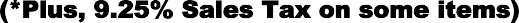 Additional Guest $94ppAdditional Options…...Overnight rental of two-bedroom bridal suite $300 per nightPavilion Draping starting at	$1,500 Outdoor Vintage Parlour’ Furniture	$225Sparkler Send Off                            $1 pp/$89 100 pack/$169 200 pack                  We suggest 2 pp for the Ultimate Experience					Additional Policies:Dates cannot be held without a signed contract along with a 20% deposit based on your contract amount.Outside Caterers are welcome but must be a licensed and insured Caterer and approved by RCF in advance.Day of Special Event Insurance is required for EVERY event and must be provided 2 weeks in advance of your date.There is a refundable security deposit of $500 for EACH event. If you choose a “VENUE ONLY” option, there is an additional refundable cleaning deposit of $500. Security Deposit and Cleaning Deposit are also due 2 weeks prior to your event. We do accept Venmo, PayPal, Personal Check, Cash, and all major credit cards, however, there is a 3.5% fee for credit card charges. Security Deposit and Cleaning Deposit CANNOT be paid by credit card. These must be paid by check, cashier’s check, money order, cash (Venmo or PayPal).Here at Rock Creek Farm, we take pride in the fact that there are NO HIDDEN costs! The pricing is based on you keeping everything we have listed above. The price can be adjusted if there are items you choose not to keep included in your package.  However, we have spent many hours creating the PERFECT wedding package for you and ensuring that you know the cost UPFRONT and are not hit with any surprises AFTER you have signed a contract with us! Of course, there are always upgrades to EVERYTHING, however, with our “All Inclusive Package” they are not needed.The one thing we cannot control is the weather! IF for some reason the weather is cold, we will offer you the option of adding heaters which could cost extra we will give you a copy of the invoice from our rental company, so you know we are not up charging you for ANY additional rentals. Heater rentals will be at your cost. For larger weddings over 100 guests and cold weather and or heavy rain is expected we may also suggest adding a tent for an additional fee. RCF we will provide you a copy of the invoice from our rental company, so you know we are not up charging you for tent or heater rental.ADDITIONAL ITEMS FOR RENT:Margarita Machines, Ice Cream Machines, Popcorn Makers, Cotton Candy Machines, Champagne Fountains, etc.GO TO OUR RENTAL COMPANY WEBSITE WWW.DELTAPARTYRENTALS.COM Price:50 Guests$11,50075 Guests$13,500100 Guests$15,500125 Guests$17,500150 Guests$18,500175 Guests$19,500200 Guests$21,500